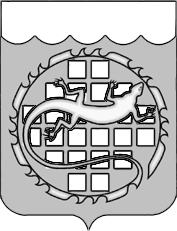 АДМИНИСТРАЦИЯ ОЗЕРСКОГО ГОРОДСКОГО ОКРУГАЧЕЛЯБИНСКОЙ ОБЛАСТИПОСТАНОВЛЕНИЕ_____________ 2023 г.                                                                               №_______Об утверждении муниципальной программы «Защита населения и территории Озерского городского округа Челябинской области от чрезвычайных ситуаций»В соответствии со ст. 179 Бюджетного кодекса Российской Федерации, Федеральным законом Российской Федерации от 06.10.2003 № 131-ФЗ                          «Об общих принципах организации местного самоуправления                                             в Российской Федерации», постановлением администрации                                 Озерского городского округа от __.__.2023 № ____ «О порядке принятия решений о разработке муниципальных программ Озерского городского округа, их формировании и реализации» п о с т а н о в л я ю:1. Утвердить муниципальную программу «Защита населения и территории Озерского городского округа Челябинской области от чрезвычайных ситуаций» (приложение).2.  Признать утратившими силу с 01.01.2024 постановление администрации Озерского городского округа от 21.12.2022 № 3542 «Об утверждении муниципальной программы «Снижение рисков и смягчение последствий чрезвычайных ситуаций природного и техногенного характера в Озерском городском округе» (с изменениями от 27.02.2023 № 418, от 30.08.2023 № 2381).3. Настоящее постановление вступает в силу с 01.01.2024.4. Опубликовать настоящее постановление в газете «Озерский вестник» и разместить на официальном сайте органов местного самоуправления Озерского городского округа Челябинской области.5. Контроль за выполнением настоящего постановления возложить на  заместителя главы Озерского городского округа Бахметьева А.А.Глава Озерского городского округа                                             Е.Ю. ЩербаковУтверждена постановлением администрации Озерского городского округа от ________________ № ________Муниципальная программа «Защита населения и территории Озерского городского округа Челябинской области от чрезвычайных ситуаций»г. Озерск, Челябинская область2023 годСтруктура  муниципальной программы«Защита населения и территории Озерского городского округа Челябинской области от чрезвычайных ситуаций»Паспорт структурного элемента «Снижение рисков и смягчение последствий чрезвычайных ситуаций природного и техногенного характера в Озерском городском округе» Муниципальной программы«Защита населения и территории Озерского городского округа Челябинской области от чрезвычайных ситуаций»Паспорт структурного элемента «Обеспечение деятельности и реализация полномочий Управления по делам гражданской обороны и чрезвычайным ситуациям администрации Озерского городского округа Челябинской области» муниципальной программы «Защита населения и территории Озерского городского округа Челябинской области от чрезвычайных ситуаций»Паспорт структурного элемента «Развитие и совершенствование системы обеспечения безопасности и защиты населения и территории Озерского городского округа от чрезвычайных ситуаций» муниципальной программы «Защита населения и территории Озерского городского округа Челябинской области от чрезвычайных ситуаций»Перечень мероприятий структурных элементов муниципальной программы«Защита населения и территории Озерского городского округа Челябинской области от чрезвычайных ситуаций»Ресурсное обеспечение муниципальной программы за счет всех источников финансирования«Защита населения и территории Озерского городского округа Челябинской области от чрезвычайных ситуаций»по состоянию на 01 января 2024 годаРаздел 1 «Содержание проблемы и обоснование необходимости ее решения программными методами»Выбор приоритетов муниципальной программы определен:Стратегией национальной безопасности Российской Федерации, утвержденной Указом Президента Российской Федерации от 02.07.2021 № 400 «О Стратегии национальной безопасности Российской Федерации».Основами государственной политики Российской Федерации в области гражданской обороны на период до 2030 года, утвержденные Указом Президента Российской Федерации от 20.12.2016 № 696 «Об утверждении Основ государственной политики Российской Федерации в области гражданской обороны на период до 2030 года».Стратегией социально-экономического развития Челябинской области                                 на период до 2035 года, утвержденной постановлением Законодательного Собрания Челябинской области от 31.01.2019 № 1748 «Об утверждении Стратегии социально-экономического развития Челябинской области на период до 2035 года».Стратегией социально-экономического развития Озерского городского округа Челябинской области на период до 2035 года, утвержденной решением Собрания депутатов Озерского городского округа от 26.12.2018 № 261. Целью развития гражданской обороны, защиты населения и территорий от чрезвычайных ситуаций, обеспечения безопасности людей на водных объектах является повышение уровня защищенности населения, материальных и культурных ценностей от опасностей, возникающих при военных конфликтах или вследствие этих конфликтов, а также при чрезвычайных ситуациях и происшествиях на водных объектах.Приоритетными направлениями в области развития гражданской обороны, защиты населения и территорий от чрезвычайных ситуаций, обеспечения безопасности людей на водных объектах являются:- организация и осуществление мероприятий по гражданской обороне, защите населения и территории городского округа от чрезвычайных ситуаций природного и техногенного характера, включая поддержку в состоянии постоянной готовности к использованию систем оповещения населения об опасности, объектов гражданской обороны, создание и содержание в целях гражданской обороны запасов материально-технических, продовольственных, медицинских и иных средств; - осуществление мероприятий по обеспечению безопасности людей на водных объектах, охране их жизни и здоровья; -  обеспечение создания, содержание и организацию деятельности аварийно-спасательных служб и (или) аварийно-спасательных формирований на территории городского города, формирование резервов материально-технических средств;Важным условием устойчивого развития Озерского городского округа является обеспечение безопасности его жизнедеятельности - создание условий для безопасной жизни личности, семьи, общества.Безопасность жизни в Озерском городском округе является одной из важнейших характеристик городской среды и оказывает существенное влияние на качество жизни населения.В настоящее время в соответствии с действующим законодательством перед органами местного управления стоит задача координации и концентрации всех усилий на территории Озерского городского округа для создания безопасной среды, исполнения возложенных задач и полномочий в области защиты населения и территории от чрезвычайных ситуаций (далее – ЧС).Программа является организационной и методической основой для реализации основных направлений развития и приоритетов в области защиты населения и территории Озерского городского округа от ЧС природного и техногенного характера.На территории Озерского городского округа, как и на территории                       Челябинской области в целом, сохраняется высокий уровень угрозы возникновения и развития чрезвычайных ситуаций природного и техногенного характера.Всего на территории Озерского городского округа размещено 9 опасных производственных объектов, в том числе пожароопасных и взрывоопасных объектов, гидротехнических сооружений.Анализ показал, что на территории округа на потенциально опасных объектах, на которых используются, перерабатываются, хранятся и транспортируются пожаровзрывоопасные, химически опасные вещества, аварий техногенного характера за период с 2020 по 2023 годы не произошло, но возможность возникновения таких аварий существует.Серьезную угрозу для населения и территории округа представляют природные явления цикличного характера: лесные пожары и сезонное увеличение активности клещей, переносящих вирусные клещевые инфекции, штормы, ураганы, которые могут повлечь за собой человеческие жертвы, ущерб здоровью, материальные потери и нарушения условий жизнедеятельности населения.Необходимо в полной мере обеспечить комплексное решение проблемы защиты населения и территорий от чрезвычайных ситуаций техногенного и природного характера.Анализ состояния действующих систем оповещения населения позволяет выделить проблему в обеспечении их готовности и устойчивости функционирования - это изношенность технических средств оповещения. Системы оповещения создавались в период с 60-х годов до начала 90-х годов прошлого века.Местная (муниципальная) система оповещения предназначена для своевременного и гарантированного оповещения населения с использованием современных информационно-коммуникационных технологий и программно - технических комплексов. На территории округа нет местной (муниципальной) автоматической системы оповещения в поселках Метлино, Новогорный, деревни Селезни, станции Бижеляк. Требуется замена устаревшей системы оповещения в г. Озерске.Реализация мероприятий Программы направлена на обеспечение приемлемого уровня безопасности проживания населения на территории Озерского городского округа, а также на обеспечение готовности к эффективным действиям по реагированию на ЧС в случае их возникновения. В данной сфере деятельности существуют следующие тактические задачи:- поддержание в готовности сил и средств, предназначенных для ликвидации последствий чрезвычайных ситуаций и проведения аварийно-спасательных и других неотложных работ, к оперативному реагированию на ЧС;- организация обучения населения в области гражданской обороны и чрезвычайных ситуаций (далее – ГО и ЧС), подготовка органов управления, сил городского звена областной подсистемы единой государственной системы предупреждения и ликвидации чрезвычайных ситуаций (далее – РСЧС) на территории Озерского городского округа.Готовность аварийно-спасательных формирований достигается в результате  оснащения их необходимым имуществом и оборудованием (износ оборудования по состоянию на 01.01.2023г. - 85%), а также подготовкой командно-начальствующего состава и работников, входящих в состав формирований, в том числе проведением учений и тренировок с этими формированиями.В 2022 году способам защиты от чрезвычайных ситуаций и действиям в этих ситуациях обучено 383 человека.В целях предотвращения  возникновения чрезвычайных ситуаций и происшествий, в том числе пожаров на территории Озерского городского округа вследствие неосторожного обращения с огнем, повышения  уровня культуры безопасности жизнедеятельности населения, необходимо продолжить обучение и/или подготовку населения Озерского городского округа. На пляжах Озерского городского округа, оборудованных для купания граждан, имеется 4 спасательных постов (пляжи «Дальний», «Молодежный», «Нептун», «Колибри»).Эффективное противодействие чрезвычайным ситуациям не может быть обеспечено только в рамках основной деятельности органов местного самоуправления. Характер проблемы требует наличия долговременной стратегии и применения организационно-финансовых механизмов взаимодействия, координации усилий и концентрации ресурсов.Реализация Программы в полном объеме позволит:- повысить уровень защищенности населения и территорий от опасностей и угроз мирного и военного времени;- повысить уровень реагирования органов управления и сил гражданской обороны, органов управления и сил единой государственной системы предупреждения и ликвидации чрезвычайных ситуаций, который будет соответствовать прогнозируемым опасностям, возникающим при военных конфликтах или вследствие этих конфликтов, и рискам возникновения чрезвычайных ситуаций, пожаров и происшествий на водных объектах;- эффективно использовать средства бюджета Озерского городского округа для решения приоритетных задач по обеспечению защиты населения и территорий в условиях мирного и военного времени;- обеспечить дальнейшее развитие системы информирования и оповещения населения.Для последовательного и планомерного решения задач и полномочий в области гражданской обороны, защиты населения и территории от чрезвычайных ситуаций, разработана настоящая Программа.К основным рискам реализации Программы относятся:1) финансово-экономические риски, связанные с возможным недофинансированием или несвоевременным финансированием мероприятий Программы из бюджета округа;2) нормативно-правовые риски, связанные с непринятием или несвоевременным принятием необходимых нормативных правовых актов, внесением изменений в федеральное законодательство, влияющих на мероприятия Программы;3) непредвиденные риски, причинами которых и могут стать кризисные явления в экономике, природные и техногенные катастрофы и катаклизмы, которые могут привести к ухудшению динамики основных макроэкономических показателей, снижению доходов, поступающих в бюджет округа и к необходимости концентрации средств бюджета округа                                        на преодоление последствий данных процессов;4) организационные и управленческие риски, которые могут возникнуть                       по причине недостаточной проработки вопросов, решаемых в рамках Программы.Для предотвращения и минимизации рисков предусмотрен мониторинг хода реализации мероприятий Программы, что позволит своевременно принимать управленческие решения в отношении повышения эффективности использования средств и ресурсов программы.Раздел 2 «Основные цели и задачи муниципальной программы» Основная цель Программы: комплексное обеспечение безопасности жизнедеятельности населения округа при угрозе и возникновении чрезвычайных ситуаций природного и техногенного характера, а также безопасности людей на водных объектах.Основные задачи Программы:1) Своевременное информирование населения о фактах возникновения чрезвычайных ситуаций и принятых мерах;2) Обеспечение деятельности Управления по делам ГО и ЧС посредством поддержания служебных потребностей его работников;3) Организация содержания имущества Управления по делам ГО и ЧС;4) Материально-техническое обеспечение работников Управления по делам ГО и ЧС; 5) Организация и обеспечение безопасных условий жизни и деятельности населения Озерского городского округа при решении задач предупреждения, ликвидации чрезвычайных ситуаций и обеспечения первичных мер пожарной безопасности и безопасности людей на водных объектах;6) Совершенствование системы обучения населения в области ГО и ЧС, подготовка органов управления, сил городского звена областной подсистемы РСЧС, пожарной безопасности и защиты населения и территории Озерского городского округа от чрезвычайных ситуаций.Раздел 3 «Сроки и этапы реализации муниципальной программы» Муниципальная программа реализуется в течение 2024-2026 годов. Выделение этапов Программы не предусмотрено.Раздел 4 «Система мероприятий муниципальной программы» Достижение целей и задач муниципальной программы обеспечивается путем выполнения основных мероприятий муниципальной программы.Основные мероприятия муниципальной программы и ожидаемые результаты представлены в Перечне мероприятий структурных элементов муниципальной программы «Защита населения и территории Озерского городского округа Челябинской области от чрезвычайных ситуаций»Раздел 5 «Ресурсное обеспечение муниципальной программы» Общий объем финансирования Программы из средств бюджета Озерского городского округа составляет 100 033,045 тыс. рублей, в том числе по годам:2024 год – 33 631,535 тыс. руб.2025 год -  33 176,355 тыс. руб.2026 год – 33 225,155 тыс. руб.Раздел 6 «Организация управления и механизм реализации муниципальной программы» Организация управления и механизм реализации Программы осуществляется в соответствии с постановлением администрации Озерского городского округа от 16.08.2013 № 2476 «О порядке принятия решений о разработке муниципальных программ Озерского городского округа, их формировании и реализации».Управление реализацией Программы осуществляется ответственным исполнителем - Управлением по делам ГО и ЧС:разрабатывает в пределах своих полномочий нормативные правовые акты, необходимые для реализации Программы;осуществляет планирование и мониторинг реализации мероприятий программы;несет ответственность за качество реализации мероприятий Программы, обеспечивает эффективное использование средств, выделяемых на ее реализацию;в установленном порядке готовит предложения о внесении изменений в перечни и состав мероприятий, сроки их реализации, объемы бюджетных ассигнований на реализацию мероприятий Программы, в том числе на очередной финансовый год и плановый период;представляет запрашиваемые сведения о ходе реализации Программы;проводит оценку эффективности реализации мероприятий Программы;осуществляет в установленные сроки ведение отчетности по реализации Программы.Ответственный исполнитель представляет в Управление экономики администрации Озерского городского округа (далее - Управление экономики) отчетность о реализации Программы:по итогам 1 квартала - в срок до 15 апреля отчетного года;по итогам 1 полугодия - в срок до 15 июля отчетного года;по итогам 9 месяцев - в срок до 15 октября отчетного года;по итогам года - в срок до 01 февраля года, следующего за отчетным.Представляемая отчетность содержит:1. Отчет (за I квартал, 1-е полугодие, 9 месяцев или годовой) о реализации Программы, согласованный с Управлением по финансам администрации Озерского городского округа.2. Подробную пояснительную записку, содержащую:по итогам реализации Программы за I квартал, 1-е полугодие, 9 месяцев - анализ исполнения Программы с указанием причин отклонений от плана и анализа факторов, повлиявших на ход реализации Программы;по итогам реализации Программы за год:сведения об основных результатах реализации Программы за отчетный год;сведения о степени соответствия установленных и достигнутых целевых индикаторов и показателях Программы за отчетный год;анализ исполнения Программы с указанием причин отклонений от плана и анализа факторов, повлиявших на ход реализации Программы.Контроль за ходом реализации Программы может осуществляться в процессе проверок, проводимых контрольно-ревизионным отделом администрации Озерского городского округа.Раздел 7 «Ожидаемые результаты реализации муниципальной программы» Реализация Программы приведет к повышению готовности к использованию системы связи и оповещения населения, обеспечению безопасности жизнедеятельности населения, устойчивому функционированию жизненно важных объектов. Реализация мероприятий программы обеспечивает повышение эффективности в решении задач по безопасности людей на водных объектах.Реализация Программы позволит:1) обеспечить повседневную оперативную готовность органов повседневного управления Озерского городского звена Челябинской областной территориальной подсистемы единой государственной системы предупреждения чрезвычайных ситуаций, организацию бесперебойной и эффективной работы системы вызова экстренных оперативных служб по единому номеру 112 на территории Озерского городского округа, поддержание в готовности муниципальной автоматизированной системы централизованного оповещения населения Озерского городского округа при угрозе возникновения или возникновении чрезвычайных ситуаций природного и техногенного характера, а также при ведении военных действий или вследствие этих действий;2) обеспечить постоянную готовность сил и средств муниципального поисково-спасательного отряда к реагированию на чрезвычайные ситуации (происшествия), возникающие на территории Озерского городского округа, в том числе на водных объектах;3) увеличить число лиц, прошедших обучение и/или подготовку в области гражданской обороны и защиты от чрезвычайных ситуаций;4) разработать и внедрить технические и организационные мероприятия в области гражданской и территориальной обороны, защиты населения и территорий от чрезвычайных ситуаций природного и техногенного характера, обеспечения пожарной безопасности, безопасности людей на водных объектах;5) снизить риск возникновения чрезвычайных ситуаций, повысить готовность к осуществлению мероприятий по гражданской обороне;В результате реализации Программы планируется достижение следующих целевых индикаторов и показателей:1) Охват населенных пунктов округа местной (муниципальной) системой оповещения (%):- 2024 год - 71;- 2025 год - 71;- 2026 год - 71;2) Общее количество осуществленных выездов дежурными сменами Муниципального учреждения «Поисково–спасательная служба Озерского городского округа», (единиц):- 2024 год - 700;- 2025 год - 700;- 2026 год - 700;3) Количество ежегодно действующих спасательных постов на пляжах Озерского городского округа, (штук):- 2024 год - 4;- 2025 год - 4;- 2026 год - 4;4) Число лиц, прошедших обучение и/или подготовку в области гражданской обороны и защиты от чрезвычайных ситуаций (человек):- 2024 год - 399;- 2025 год - 399;- 2026 год – 399.Раздел 8 «Методика оценки эффективности муниципальной программы» Оценка эффективности Программы осуществляется в процессе (ежегодно) и по итогам ее реализации. Порядок проведения указанной оценки и ее критерии устанавливаются постановлением администрации Озерского городского округа.Начальник Управления по делам ГО и ЧС						В.В. ЧудовПаспорт  муниципальной программы«Защита населения и территории Озерского городского округа Челябинской области от чрезвычайных ситуаций»Паспорт  муниципальной программы«Защита населения и территории Озерского городского округа Челябинской области от чрезвычайных ситуаций»Паспорт  муниципальной программы«Защита населения и территории Озерского городского округа Челябинской области от чрезвычайных ситуаций»Паспорт  муниципальной программы«Защита населения и территории Озерского городского округа Челябинской области от чрезвычайных ситуаций»Паспорт  муниципальной программы«Защита населения и территории Озерского городского округа Челябинской области от чрезвычайных ситуаций»Паспорт  муниципальной программы«Защита населения и территории Озерского городского округа Челябинской области от чрезвычайных ситуаций»Паспорт  муниципальной программы«Защита населения и территории Озерского городского округа Челябинской области от чрезвычайных ситуаций»Паспорт  муниципальной программы«Защита населения и территории Озерского городского округа Челябинской области от чрезвычайных ситуаций»Паспорт  муниципальной программы«Защита населения и территории Озерского городского округа Челябинской области от чрезвычайных ситуаций»Паспорт  муниципальной программы«Защита населения и территории Озерского городского округа Челябинской области от чрезвычайных ситуаций»Паспорт  муниципальной программы«Защита населения и территории Озерского городского округа Челябинской области от чрезвычайных ситуаций»Паспорт  муниципальной программы«Защита населения и территории Озерского городского округа Челябинской области от чрезвычайных ситуаций»Паспорт  муниципальной программы«Защита населения и территории Озерского городского округа Челябинской области от чрезвычайных ситуаций»Паспорт  муниципальной программы«Защита населения и территории Озерского городского округа Челябинской области от чрезвычайных ситуаций»Цель (цели) муниципальной программы Комплексное обеспечение безопасности жизнедеятельности населения округа при угрозе и возникновении чрезвычайных ситуаций природного и техногенного характера, а также безопасности людей на водных объектахКомплексное обеспечение безопасности жизнедеятельности населения округа при угрозе и возникновении чрезвычайных ситуаций природного и техногенного характера, а также безопасности людей на водных объектахКомплексное обеспечение безопасности жизнедеятельности населения округа при угрозе и возникновении чрезвычайных ситуаций природного и техногенного характера, а также безопасности людей на водных объектахКомплексное обеспечение безопасности жизнедеятельности населения округа при угрозе и возникновении чрезвычайных ситуаций природного и техногенного характера, а также безопасности людей на водных объектахКомплексное обеспечение безопасности жизнедеятельности населения округа при угрозе и возникновении чрезвычайных ситуаций природного и техногенного характера, а также безопасности людей на водных объектахКомплексное обеспечение безопасности жизнедеятельности населения округа при угрозе и возникновении чрезвычайных ситуаций природного и техногенного характера, а также безопасности людей на водных объектахКомплексное обеспечение безопасности жизнедеятельности населения округа при угрозе и возникновении чрезвычайных ситуаций природного и техногенного характера, а также безопасности людей на водных объектахКомплексное обеспечение безопасности жизнедеятельности населения округа при угрозе и возникновении чрезвычайных ситуаций природного и техногенного характера, а также безопасности людей на водных объектахКомплексное обеспечение безопасности жизнедеятельности населения округа при угрозе и возникновении чрезвычайных ситуаций природного и техногенного характера, а также безопасности людей на водных объектахКомплексное обеспечение безопасности жизнедеятельности населения округа при угрозе и возникновении чрезвычайных ситуаций природного и техногенного характера, а также безопасности людей на водных объектахКомплексное обеспечение безопасности жизнедеятельности населения округа при угрозе и возникновении чрезвычайных ситуаций природного и техногенного характера, а также безопасности людей на водных объектахКомплексное обеспечение безопасности жизнедеятельности населения округа при угрозе и возникновении чрезвычайных ситуаций природного и техногенного характера, а также безопасности людей на водных объектахКомплексное обеспечение безопасности жизнедеятельности населения округа при угрозе и возникновении чрезвычайных ситуаций природного и техногенного характера, а также безопасности людей на водных объектахСроки и этапы и реализации муниципальной программы 2024-2026 годы2024-2026 годы2024-2026 годы2024-2026 годы2024-2026 годы2024-2026 годы2024-2026 годы2024-2026 годы2024-2026 годы2024-2026 годы2024-2026 годы2024-2026 годы2024-2026 годыОтветственный исполнитель муниципальной программы Управление по делам гражданской обороны и чрезвычайным ситуациям администрации Озерского городского округа Челябинской области (далее- Управление по делам ГО и ЧС)Управление по делам гражданской обороны и чрезвычайным ситуациям администрации Озерского городского округа Челябинской области (далее- Управление по делам ГО и ЧС)Управление по делам гражданской обороны и чрезвычайным ситуациям администрации Озерского городского округа Челябинской области (далее- Управление по делам ГО и ЧС)Управление по делам гражданской обороны и чрезвычайным ситуациям администрации Озерского городского округа Челябинской области (далее- Управление по делам ГО и ЧС)Управление по делам гражданской обороны и чрезвычайным ситуациям администрации Озерского городского округа Челябинской области (далее- Управление по делам ГО и ЧС)Управление по делам гражданской обороны и чрезвычайным ситуациям администрации Озерского городского округа Челябинской области (далее- Управление по делам ГО и ЧС)Управление по делам гражданской обороны и чрезвычайным ситуациям администрации Озерского городского округа Челябинской области (далее- Управление по делам ГО и ЧС)Управление по делам гражданской обороны и чрезвычайным ситуациям администрации Озерского городского округа Челябинской области (далее- Управление по делам ГО и ЧС)Управление по делам гражданской обороны и чрезвычайным ситуациям администрации Озерского городского округа Челябинской области (далее- Управление по делам ГО и ЧС)Управление по делам гражданской обороны и чрезвычайным ситуациям администрации Озерского городского округа Челябинской области (далее- Управление по делам ГО и ЧС)Управление по делам гражданской обороны и чрезвычайным ситуациям администрации Озерского городского округа Челябинской области (далее- Управление по делам ГО и ЧС)Управление по делам гражданской обороны и чрезвычайным ситуациям администрации Озерского городского округа Челябинской области (далее- Управление по делам ГО и ЧС)Управление по делам гражданской обороны и чрезвычайным ситуациям администрации Озерского городского округа Челябинской области (далее- Управление по делам ГО и ЧС)Соисполнителимуниципальной программы Муниципальное учреждение «Поисково спасательная служба Озерского городского округа» (далее – МУ ПСС Озерского городского округа)Муниципальное учреждение «Поисково спасательная служба Озерского городского округа» (далее – МУ ПСС Озерского городского округа)Муниципальное учреждение «Поисково спасательная служба Озерского городского округа» (далее – МУ ПСС Озерского городского округа)Муниципальное учреждение «Поисково спасательная служба Озерского городского округа» (далее – МУ ПСС Озерского городского округа)Муниципальное учреждение «Поисково спасательная служба Озерского городского округа» (далее – МУ ПСС Озерского городского округа)Муниципальное учреждение «Поисково спасательная служба Озерского городского округа» (далее – МУ ПСС Озерского городского округа)Муниципальное учреждение «Поисково спасательная служба Озерского городского округа» (далее – МУ ПСС Озерского городского округа)Муниципальное учреждение «Поисково спасательная служба Озерского городского округа» (далее – МУ ПСС Озерского городского округа)Муниципальное учреждение «Поисково спасательная служба Озерского городского округа» (далее – МУ ПСС Озерского городского округа)Муниципальное учреждение «Поисково спасательная служба Озерского городского округа» (далее – МУ ПСС Озерского городского округа)Муниципальное учреждение «Поисково спасательная служба Озерского городского округа» (далее – МУ ПСС Озерского городского округа)Муниципальное учреждение «Поисково спасательная служба Озерского городского округа» (далее – МУ ПСС Озерского городского округа)Муниципальное учреждение «Поисково спасательная служба Озерского городского округа» (далее – МУ ПСС Озерского городского округа)Перечень направленийОбеспечение условий для безопасной жизнедеятельности населения округа, минимизации материального ущерба и снижение случаев гибели людей вследствие чрезвычайных ситуацийОбеспечение условий для безопасной жизнедеятельности населения округа, минимизации материального ущерба и снижение случаев гибели людей вследствие чрезвычайных ситуацийОбеспечение условий для безопасной жизнедеятельности населения округа, минимизации материального ущерба и снижение случаев гибели людей вследствие чрезвычайных ситуацийОбеспечение условий для безопасной жизнедеятельности населения округа, минимизации материального ущерба и снижение случаев гибели людей вследствие чрезвычайных ситуацийОбеспечение условий для безопасной жизнедеятельности населения округа, минимизации материального ущерба и снижение случаев гибели людей вследствие чрезвычайных ситуацийОбеспечение условий для безопасной жизнедеятельности населения округа, минимизации материального ущерба и снижение случаев гибели людей вследствие чрезвычайных ситуацийОбеспечение условий для безопасной жизнедеятельности населения округа, минимизации материального ущерба и снижение случаев гибели людей вследствие чрезвычайных ситуацийОбеспечение условий для безопасной жизнедеятельности населения округа, минимизации материального ущерба и снижение случаев гибели людей вследствие чрезвычайных ситуацийОбеспечение условий для безопасной жизнедеятельности населения округа, минимизации материального ущерба и снижение случаев гибели людей вследствие чрезвычайных ситуацийОбеспечение условий для безопасной жизнедеятельности населения округа, минимизации материального ущерба и снижение случаев гибели людей вследствие чрезвычайных ситуацийОбеспечение условий для безопасной жизнедеятельности населения округа, минимизации материального ущерба и снижение случаев гибели людей вследствие чрезвычайных ситуацийОбеспечение условий для безопасной жизнедеятельности населения округа, минимизации материального ущерба и снижение случаев гибели людей вследствие чрезвычайных ситуацийОбеспечение условий для безопасной жизнедеятельности населения округа, минимизации материального ущерба и снижение случаев гибели людей вследствие чрезвычайных ситуацийЦелевые показатели муниципальной программыНаименование показателя, ед. изм.Наименование показателя, ед. изм.Наименование показателя, ед. изм.Базовое значение показателяБазовое значение показателяБазовое значение показателя1-й год реализации1-й год реализации1-й год реализации2-й год реализации2-й год реализации2-й год реализации3-й год реализацииЦелевые показатели муниципальной программы1. Охват населенных пунктов округа местной (муниципальной) системой оповещения, %1. Охват населенных пунктов округа местной (муниципальной) системой оповещения, %1. Охват населенных пунктов округа местной (муниципальной) системой оповещения, %61616171717171717171Целевые показатели муниципальной программы2. Доля работников, постоянно обеспеченных заработной платой, связью, доступом к сети «Интернет», рабочим пространством в соответствии с нормами трудового законодательства, %2. Доля работников, постоянно обеспеченных заработной платой, связью, доступом к сети «Интернет», рабочим пространством в соответствии с нормами трудового законодательства, %2. Доля работников, постоянно обеспеченных заработной платой, связью, доступом к сети «Интернет», рабочим пространством в соответствии с нормами трудового законодательства, %100100100100100100100100100100Целевые показатели муниципальной программы3. Доля служебных помещений соответствующих санитарным нормам, %3. Доля служебных помещений соответствующих санитарным нормам, %3. Доля служебных помещений соответствующих санитарным нормам, %100100100100100100100100100100Целевые показатели муниципальной программы4. Доля технически исправных компьютерного оборудования,  транспортных средств от общего количества, %4. Доля технически исправных компьютерного оборудования,  транспортных средств от общего количества, %4. Доля технически исправных компьютерного оборудования,  транспортных средств от общего количества, %100100100100100100100100100100Целевые показатели муниципальной программы5. Общее количество осуществленных выездов дежурными сменами муниципального учреждения «Поисково–спасательная служба Озерского городского округа», ед.5. Общее количество осуществленных выездов дежурными сменами муниципального учреждения «Поисково–спасательная служба Озерского городского округа», ед.5. Общее количество осуществленных выездов дежурными сменами муниципального учреждения «Поисково–спасательная служба Озерского городского округа», ед.700700700700700700700700700700Целевые показатели муниципальной программы6. Количество ежегодно действующих спасательных постов на пляжах Озерского городского округа, шт.6. Количество ежегодно действующих спасательных постов на пляжах Озерского городского округа, шт.6. Количество ежегодно действующих спасательных постов на пляжах Озерского городского округа, шт.4444444444Целевые показатели муниципальной программы7. Число лиц, прошедших обучение и/или подготовку в области гражданской обороны и защиты от чрезвычайных ситуаций, чел.7. Число лиц, прошедших обучение и/или подготовку в области гражданской обороны и защиты от чрезвычайных ситуаций, чел.7. Число лиц, прошедших обучение и/или подготовку в области гражданской обороны и защиты от чрезвычайных ситуаций, чел.431431431399399399399399399399Перечень структурных элементов муниципальной программыНаименование структурного элементаНаименование структурного элементазадачазадачазадачаПоказателиПоказателиПоказателиСрок реализацииСрок реализацииОтветственныйОтветственныйОтветственныйПеречень структурных элементов муниципальной программы1. Снижение рисков и смягчение последствий чрезвычайных ситуаций природного и техногенного характера в Озерском городском округе1. Снижение рисков и смягчение последствий чрезвычайных ситуаций природного и техногенного характера в Озерском городском округе1.Своевременное информирование населения о фактах возникновения чрезвычайных ситуаций и принятых мерах1.Своевременное информирование населения о фактах возникновения чрезвычайных ситуаций и принятых мерах1.Своевременное информирование населения о фактах возникновения чрезвычайных ситуаций и принятых мерах1. Охват населенных пунктов округа местной (муниципальной) системой оповещения1. Охват населенных пунктов округа местной (муниципальной) системой оповещения1. Охват населенных пунктов округа местной (муниципальной) системой оповещения2024-2026 годы2024-2026 годыУправление по делам ГО и ЧСУправление по делам ГО и ЧСУправление по делам ГО и ЧСПеречень структурных элементов муниципальной программы2. Обеспечение деятельности и реализация полномочий Управления по делам гражданской обороны и чрезвычайным ситуациям администрации Озерского городского округа Челябинской области2. Обеспечение деятельности и реализация полномочий Управления по делам гражданской обороны и чрезвычайным ситуациям администрации Озерского городского округа Челябинской области1.Обеспечение деятельности Управления по делам ГО и ЧС посредством поддержания служебных потребностей его работников;2.Организация содержания имущества Управления по делам ГО и ЧС;3.Материально-техническое обеспечение работников Управления по делам ГО и ЧС. 1.Обеспечение деятельности Управления по делам ГО и ЧС посредством поддержания служебных потребностей его работников;2.Организация содержания имущества Управления по делам ГО и ЧС;3.Материально-техническое обеспечение работников Управления по делам ГО и ЧС. 1.Обеспечение деятельности Управления по делам ГО и ЧС посредством поддержания служебных потребностей его работников;2.Организация содержания имущества Управления по делам ГО и ЧС;3.Материально-техническое обеспечение работников Управления по делам ГО и ЧС. 1.Доля работников, постоянно обеспеченных заработной платой, связью, доступом к сети «Интернет», рабочим пространством в соответствии с нормами трудового законодательства; 2.Доля служебных помещений соответствующих санитарным нормам; 3.Доля технически исправных компьютерного оборудования,  транспортных средств от общего количества1.Доля работников, постоянно обеспеченных заработной платой, связью, доступом к сети «Интернет», рабочим пространством в соответствии с нормами трудового законодательства; 2.Доля служебных помещений соответствующих санитарным нормам; 3.Доля технически исправных компьютерного оборудования,  транспортных средств от общего количества1.Доля работников, постоянно обеспеченных заработной платой, связью, доступом к сети «Интернет», рабочим пространством в соответствии с нормами трудового законодательства; 2.Доля служебных помещений соответствующих санитарным нормам; 3.Доля технически исправных компьютерного оборудования,  транспортных средств от общего количества2024-2026 годы2024-2026 годыУправление по делам ГО и ЧСУправление по делам ГО и ЧСУправление по делам ГО и ЧСПеречень структурных элементов муниципальной программы3. Развитие и совершенствование системы обеспечения безопасности и защиты населения и территории Озерского городского округа от чрезвычайных ситуаций3. Развитие и совершенствование системы обеспечения безопасности и защиты населения и территории Озерского городского округа от чрезвычайных ситуаций1.Организация и обеспечение безопасных условий жизни и деятельности населения Озерского городского округа при решении задач предупреждения, ликвидации чрезвычайных ситуаций и обеспечения первичных мер пожарной безопасности и безопасности людей на водных объектах;2.Совершенствование системы обучения населения в области ГО и ЧС, подготовка органов управления, сил городского звена областной подсистемы РСЧС, пожарной безопасности и защиты населения и территории Озерского городского округа от чрезвычайных ситуаций1.Организация и обеспечение безопасных условий жизни и деятельности населения Озерского городского округа при решении задач предупреждения, ликвидации чрезвычайных ситуаций и обеспечения первичных мер пожарной безопасности и безопасности людей на водных объектах;2.Совершенствование системы обучения населения в области ГО и ЧС, подготовка органов управления, сил городского звена областной подсистемы РСЧС, пожарной безопасности и защиты населения и территории Озерского городского округа от чрезвычайных ситуаций1.Организация и обеспечение безопасных условий жизни и деятельности населения Озерского городского округа при решении задач предупреждения, ликвидации чрезвычайных ситуаций и обеспечения первичных мер пожарной безопасности и безопасности людей на водных объектах;2.Совершенствование системы обучения населения в области ГО и ЧС, подготовка органов управления, сил городского звена областной подсистемы РСЧС, пожарной безопасности и защиты населения и территории Озерского городского округа от чрезвычайных ситуаций1.Общее количество осуществленных выездов дежурными сменами муниципального учреждения «Поисково–спасательная служба Озерского городского округа»; 2.Количество ежегодно действующих спасательных постов на пляжах Озерского городского округа; 3.Число лиц, прошедших обучение и/или подготовку в области гражданской обороны и защиты от чрезвычайных ситуаций 1.Общее количество осуществленных выездов дежурными сменами муниципального учреждения «Поисково–спасательная служба Озерского городского округа»; 2.Количество ежегодно действующих спасательных постов на пляжах Озерского городского округа; 3.Число лиц, прошедших обучение и/или подготовку в области гражданской обороны и защиты от чрезвычайных ситуаций 1.Общее количество осуществленных выездов дежурными сменами муниципального учреждения «Поисково–спасательная служба Озерского городского округа»; 2.Количество ежегодно действующих спасательных постов на пляжах Озерского городского округа; 3.Число лиц, прошедших обучение и/или подготовку в области гражданской обороны и защиты от чрезвычайных ситуаций 2024-2026 годы2024-2026 годыМУ ПСС Озерского городского округаМУ ПСС Озерского городского округаМУ ПСС Озерского городского округаОбъем и источники финансирования муниципальной программыИсточникиВсегоВсегоВсего1-й год реализации1-й год реализации1-й год реализации2-й год реализации2-й год реализации2-й год реализации2-й год реализации3-й год реализации3-й год реализацииОбъем и источники финансирования муниципальной программыФедеральный бюджетОбъем и источники финансирования муниципальной программыОбластной бюджетОбъем и источники финансирования муниципальной программыБюджет округа100 033,045100 033,045100 033,04533 631,53533 631,53533 631,53533 176,35533 176,35533 176,35533 176,35533 225,15533 225,155Объем и источники финансирования муниципальной программыИные источникиОбъем и источники финансирования муниципальной программыВсего по источникам100 033,045100 033,045100 033,04533 631,53533 631,53533 631,53533 176,35533 176,35533 176,35533 176,35533 225,15533 225,155№ п/пЗадачи структурного элементаЗадачи структурного элементаСрок реализации структурного элементаИсполнительИсполнитель1223441.Направление: Обеспечение условий для безопасной жизнедеятельности населения округа, минимизации материального ущерба и снижение случаев гибели людей вследствие чрезвычайных ситуацийНаправление: Обеспечение условий для безопасной жизнедеятельности населения округа, минимизации материального ущерба и снижение случаев гибели людей вследствие чрезвычайных ситуацийНаправление: Обеспечение условий для безопасной жизнедеятельности населения округа, минимизации материального ущерба и снижение случаев гибели людей вследствие чрезвычайных ситуацийНаправление: Обеспечение условий для безопасной жизнедеятельности населения округа, минимизации материального ущерба и снижение случаев гибели людей вследствие чрезвычайных ситуацийНаправление: Обеспечение условий для безопасной жизнедеятельности населения округа, минимизации материального ущерба и снижение случаев гибели людей вследствие чрезвычайных ситуаций1.1.Снижение рисков и смягчение последствий чрезвычайных ситуаций природного и техногенного характера в Озерском городском округеСнижение рисков и смягчение последствий чрезвычайных ситуаций природного и техногенного характера в Озерском городском округеСнижение рисков и смягчение последствий чрезвычайных ситуаций природного и техногенного характера в Озерском городском округеСнижение рисков и смягчение последствий чрезвычайных ситуаций природного и техногенного характера в Озерском городском округеСнижение рисков и смягчение последствий чрезвычайных ситуаций природного и техногенного характера в Озерском городском округе1.1.1.Своевременное информирование населения о фактах возникновения чрезвычайных ситуаций и принятых мерах1.1.1.Своевременное информирование населения о фактах возникновения чрезвычайных ситуаций и принятых мерах2024-2026 годыУправление по делам ГО и ЧСУправление по делам ГО и ЧС1.2.Обеспечение деятельности и реализация полномочий Управления по делам гражданской обороны и чрезвычайным ситуациям администрации Озерского городского округа Челябинской областиОбеспечение деятельности и реализация полномочий Управления по делам гражданской обороны и чрезвычайным ситуациям администрации Озерского городского округа Челябинской областиОбеспечение деятельности и реализация полномочий Управления по делам гражданской обороны и чрезвычайным ситуациям администрации Озерского городского округа Челябинской областиОбеспечение деятельности и реализация полномочий Управления по делам гражданской обороны и чрезвычайным ситуациям администрации Озерского городского округа Челябинской областиОбеспечение деятельности и реализация полномочий Управления по делам гражданской обороны и чрезвычайным ситуациям администрации Озерского городского округа Челябинской области1.2.1.Обеспечение деятельности Управления по делам ГО и ЧС посредством поддержания служебных потребностей его работников2024-2026 годы2024-2026 годы2024-2026 годыУправление по делам ГО и ЧС1.2.2.Организация содержания имущества Управления по делам ГО и ЧС2024-2026 годы2024-2026 годы2024-2026 годыУправление по делам ГО и ЧС1.2.3.Материально-техническое обеспечение работников Управления по делам ГО и ЧС2024-2026 годы2024-2026 годы2024-2026 годыУправление по делам ГО и ЧС1.3.Развитие и совершенствование системы обеспечения безопасности и защиты населения и территории Озерского городского округа от чрезвычайных ситуацийРазвитие и совершенствование системы обеспечения безопасности и защиты населения и территории Озерского городского округа от чрезвычайных ситуацийРазвитие и совершенствование системы обеспечения безопасности и защиты населения и территории Озерского городского округа от чрезвычайных ситуацийРазвитие и совершенствование системы обеспечения безопасности и защиты населения и территории Озерского городского округа от чрезвычайных ситуацийРазвитие и совершенствование системы обеспечения безопасности и защиты населения и территории Озерского городского округа от чрезвычайных ситуаций1.3.1. Организация и обеспечение безопасных условий жизни и деятельности населения Озерского городского округа при решении задач предупреждения, ликвидации чрезвычайных ситуаций и обеспечения первичных мер пожарной безопасности и безопасности людей на водных объектах2024-2026 годы2024-2026 годы2024-2026 годыМУ ПСС Озерского городского округа1.3.2.Совершенствование системы обучения населения в области ГО и ЧС, подготовка органов управления, сил городского звена областной подсистемы РСЧС, пожарной безопасности и защиты населения и территории Озерского городского округа от чрезвычайных ситуаций2024-2026 годы2024-2026 годы2024-2026 годыМУ ПСС Озерского городского округаНаправление Обеспечение условий для безопасной жизнедеятельности населения округа, минимизации материального ущерба и снижение случаев гибели людей вследствие чрезвычайных ситуацийОбеспечение условий для безопасной жизнедеятельности населения округа, минимизации материального ущерба и снижение случаев гибели людей вследствие чрезвычайных ситуацийОбеспечение условий для безопасной жизнедеятельности населения округа, минимизации материального ущерба и снижение случаев гибели людей вследствие чрезвычайных ситуацийОбеспечение условий для безопасной жизнедеятельности населения округа, минимизации материального ущерба и снижение случаев гибели людей вследствие чрезвычайных ситуацийОбеспечение условий для безопасной жизнедеятельности населения округа, минимизации материального ущерба и снижение случаев гибели людей вследствие чрезвычайных ситуацийЗадачи структурного элементаСвоевременное информирование населения о фактах возникновения чрезвычайных ситуаций и принятых мерахСвоевременное информирование населения о фактах возникновения чрезвычайных ситуаций и принятых мерахСвоевременное информирование населения о фактах возникновения чрезвычайных ситуаций и принятых мерахСвоевременное информирование населения о фактах возникновения чрезвычайных ситуаций и принятых мерахСвоевременное информирование населения о фактах возникновения чрезвычайных ситуаций и принятых мерахСрок реализации структурного элемента2024-2026 годы2024-2026 годы2024-2026 годы2024-2026 годы2024-2026 годыИсполнитель муниципальной программы Управление по делам ГО и ЧСУправление по делам ГО и ЧСУправление по делам ГО и ЧСУправление по делам ГО и ЧСУправление по делам ГО и ЧСЦелевые показатели муниципальной программы Наименование показателя,ед. изм.Базовое значение показателя1-й год реализации2-й год реализации3-й год реализацииЦелевые показатели муниципальной программы 1. Охват населенных пунктов округа местной (муниципальной) системой оповещения,%61717171Объем и источники финансирования муниципальной программыИсточникиВсего1-й год реализации2-й год реализации3-й год реализацииОбъем и источники финансирования муниципальной программыФедеральный бюджетОбъем и источники финансирования муниципальной программыОбластной бюджетОбъем и источники финансирования муниципальной программыБюджет округа1 566,000522,000522,000522,000Объем и источники финансирования муниципальной программыИные источникиОбъем и источники финансирования муниципальной программыВсего по источникам1 566,000522,000522,000522,000Направление Обеспечение условий для безопасной жизнедеятельности населения округа, минимизации материального ущерба и снижение случаев гибели людей вследствие чрезвычайных ситуацийОбеспечение условий для безопасной жизнедеятельности населения округа, минимизации материального ущерба и снижение случаев гибели людей вследствие чрезвычайных ситуацийОбеспечение условий для безопасной жизнедеятельности населения округа, минимизации материального ущерба и снижение случаев гибели людей вследствие чрезвычайных ситуацийОбеспечение условий для безопасной жизнедеятельности населения округа, минимизации материального ущерба и снижение случаев гибели людей вследствие чрезвычайных ситуацийОбеспечение условий для безопасной жизнедеятельности населения округа, минимизации материального ущерба и снижение случаев гибели людей вследствие чрезвычайных ситуацийЗадачи структурного элемента1. Обеспечение деятельности Управления по делам ГО и ЧС посредством поддержания служебных потребностей его работников;2. Организация содержания имущества Управления по делам ГО и ЧС;3. Материально-техническое обеспечение работников Управления по делам ГО и ЧС.1. Обеспечение деятельности Управления по делам ГО и ЧС посредством поддержания служебных потребностей его работников;2. Организация содержания имущества Управления по делам ГО и ЧС;3. Материально-техническое обеспечение работников Управления по делам ГО и ЧС.1. Обеспечение деятельности Управления по делам ГО и ЧС посредством поддержания служебных потребностей его работников;2. Организация содержания имущества Управления по делам ГО и ЧС;3. Материально-техническое обеспечение работников Управления по делам ГО и ЧС.1. Обеспечение деятельности Управления по делам ГО и ЧС посредством поддержания служебных потребностей его работников;2. Организация содержания имущества Управления по делам ГО и ЧС;3. Материально-техническое обеспечение работников Управления по делам ГО и ЧС.1. Обеспечение деятельности Управления по делам ГО и ЧС посредством поддержания служебных потребностей его работников;2. Организация содержания имущества Управления по делам ГО и ЧС;3. Материально-техническое обеспечение работников Управления по делам ГО и ЧС.Срок реализации структурного элемента2024-2026 годы2024-2026 годы2024-2026 годы2024-2026 годы2024-2026 годыИсполнитель муниципальной программы Управление по делам ГО и ЧСУправление по делам ГО и ЧСУправление по делам ГО и ЧСУправление по делам ГО и ЧСУправление по делам ГО и ЧСЦелевые показатели муниципальной программы Наименование показателя,ед. изм.Базовое значение показателя1-й год реализации2-й год реализации3-й год реализацииЦелевые показатели муниципальной программы 1. Доля работников, постоянно обеспеченных заработной платой, связью, доступом к сети «Интернет», рабочим пространством в соответствии с нормами трудового законодательства, %1001001001002. Доля служебных помещений соответствующих санитарным нормам, %1001001001003. Доля технически исправных компьютерного оборудования,  транспортных средств от общего количества, %100100100100Объем и источники финансирования муниципальной программыИсточникиВсего1-й год реализации2-й год реализации3-й год реализацииОбъем и источники финансирования муниципальной программыФедеральный бюджетОбъем и источники финансирования муниципальной программыОбластной бюджетОбъем и источники финансирования муниципальной программыБюджет округа28 025,1149 324,5389 341,7389 358,838Объем и источники финансирования муниципальной программыИные источникиОбъем и источники финансирования муниципальной программыВсего по источникам28 025,1149 324,5389 341,7389 358,838Направление Обеспечение условий для безопасной жизнедеятельности населения округа, минимизации материального ущерба и снижение случаев гибели людей вследствие чрезвычайных ситуацийОбеспечение условий для безопасной жизнедеятельности населения округа, минимизации материального ущерба и снижение случаев гибели людей вследствие чрезвычайных ситуацийОбеспечение условий для безопасной жизнедеятельности населения округа, минимизации материального ущерба и снижение случаев гибели людей вследствие чрезвычайных ситуацийОбеспечение условий для безопасной жизнедеятельности населения округа, минимизации материального ущерба и снижение случаев гибели людей вследствие чрезвычайных ситуацийОбеспечение условий для безопасной жизнедеятельности населения округа, минимизации материального ущерба и снижение случаев гибели людей вследствие чрезвычайных ситуацийЗадачи структурного элемента1. Организация и обеспечение безопасных условий жизни и деятельности населения Озерского городского округа при решении задач предупреждения, ликвидации чрезвычайных ситуаций и обеспечения первичных мер пожарной безопасности и безопасности людей на водных объектах;2. Совершенствование системы обучения населения в области ГО и ЧС, подготовка органов управления, сил городского звена областной подсистемы РСЧС, пожарной безопасности и защиты населения и территории Озерского городского округа от чрезвычайных ситуаций1. Организация и обеспечение безопасных условий жизни и деятельности населения Озерского городского округа при решении задач предупреждения, ликвидации чрезвычайных ситуаций и обеспечения первичных мер пожарной безопасности и безопасности людей на водных объектах;2. Совершенствование системы обучения населения в области ГО и ЧС, подготовка органов управления, сил городского звена областной подсистемы РСЧС, пожарной безопасности и защиты населения и территории Озерского городского округа от чрезвычайных ситуаций1. Организация и обеспечение безопасных условий жизни и деятельности населения Озерского городского округа при решении задач предупреждения, ликвидации чрезвычайных ситуаций и обеспечения первичных мер пожарной безопасности и безопасности людей на водных объектах;2. Совершенствование системы обучения населения в области ГО и ЧС, подготовка органов управления, сил городского звена областной подсистемы РСЧС, пожарной безопасности и защиты населения и территории Озерского городского округа от чрезвычайных ситуаций1. Организация и обеспечение безопасных условий жизни и деятельности населения Озерского городского округа при решении задач предупреждения, ликвидации чрезвычайных ситуаций и обеспечения первичных мер пожарной безопасности и безопасности людей на водных объектах;2. Совершенствование системы обучения населения в области ГО и ЧС, подготовка органов управления, сил городского звена областной подсистемы РСЧС, пожарной безопасности и защиты населения и территории Озерского городского округа от чрезвычайных ситуаций1. Организация и обеспечение безопасных условий жизни и деятельности населения Озерского городского округа при решении задач предупреждения, ликвидации чрезвычайных ситуаций и обеспечения первичных мер пожарной безопасности и безопасности людей на водных объектах;2. Совершенствование системы обучения населения в области ГО и ЧС, подготовка органов управления, сил городского звена областной подсистемы РСЧС, пожарной безопасности и защиты населения и территории Озерского городского округа от чрезвычайных ситуацийСрок реализации структурного элемента2024-2026 годы2024-2026 годы2024-2026 годы2024-2026 годы2024-2026 годыИсполнитель муниципальной программы МУ ПСС Озерского городского округаМУ ПСС Озерского городского округаМУ ПСС Озерского городского округаМУ ПСС Озерского городского округаМУ ПСС Озерского городского округаЦелевые показатели муниципальной программы Наименование показателя,ед. изм.Базовое значение показателя1-й год реализации2-й год реализации3-й год реализацииЦелевые показатели муниципальной программы 1. Общее количество осуществленных выездов дежурными сменами муниципального учреждения «Поисково–спасательная служба Озерского городского округа», ед.700700700700Целевые показатели муниципальной программы 2. Количество ежегодно действующих спасательных постов на пляжах Озерского городского округа, шт.4444Целевые показатели муниципальной программы 3. Число лиц, прошедших обучение и/или подготовку в области гражданской обороны и защиты от чрезвычайных ситуаций, чел.431399399399Объем и источники финансирования муниципальной программыИсточникиВсего1-й год реализации2-й год реализации3-й год реализацииОбъем и источники финансирования муниципальной программыФедеральный бюджетОбъем и источники финансирования муниципальной программыОбластной бюджетОбъем и источники финансирования муниципальной программыБюджет округа70 441,93123 784,99723 312,61723 344,317Объем и источники финансирования муниципальной программыИные источникиОбъем и источники финансирования муниципальной программыВсего по источникам70 441,93123 784,99723 312,61723 344,317№Наименование направления, структурного элемента, мероприятияПоказателиЕд. измеренияЗначения показателейЗначения показателейЗначения показателей№Наименование направления, структурного элемента, мероприятияПоказателиЕд. измерения1-й год реализации2-й год реализации3-й год реализацииОбеспечение условий для безопасной жизнедеятельности населения округа, минимизации материального ущерба и снижение случаев гибели людей вследствие чрезвычайных ситуацийОбеспечение условий для безопасной жизнедеятельности населения округа, минимизации материального ущерба и снижение случаев гибели людей вследствие чрезвычайных ситуацийОбеспечение условий для безопасной жизнедеятельности населения округа, минимизации материального ущерба и снижение случаев гибели людей вследствие чрезвычайных ситуацийОбеспечение условий для безопасной жизнедеятельности населения округа, минимизации материального ущерба и снижение случаев гибели людей вследствие чрезвычайных ситуацийОбеспечение условий для безопасной жизнедеятельности населения округа, минимизации материального ущерба и снижение случаев гибели людей вследствие чрезвычайных ситуацийОбеспечение условий для безопасной жизнедеятельности населения округа, минимизации материального ущерба и снижение случаев гибели людей вследствие чрезвычайных ситуаций1.1.Снижение рисков и смягчение последствий чрезвычайных ситуаций природного и техногенного характера в Озерском городском округеСнижение рисков и смягчение последствий чрезвычайных ситуаций природного и техногенного характера в Озерском городском округеСнижение рисков и смягчение последствий чрезвычайных ситуаций природного и техногенного характера в Озерском городском округеСнижение рисков и смягчение последствий чрезвычайных ситуаций природного и техногенного характера в Озерском городском округеСнижение рисков и смягчение последствий чрезвычайных ситуаций природного и техногенного характера в Озерском городском округеСнижение рисков и смягчение последствий чрезвычайных ситуаций природного и техногенного характера в Озерском городском округе1.1.1Поддержание в работоспособном состоянии местной (муниципальной) системы оповещенияОхват населенных пунктов округа местной (муниципальной) системой оповещения%7171711.2Обеспечение деятельности и реализация полномочий Управления по делам гражданской обороны и чрезвычайным ситуациям администрации Озерского городского округа Челябинской области Обеспечение деятельности и реализация полномочий Управления по делам гражданской обороны и чрезвычайным ситуациям администрации Озерского городского округа Челябинской области Обеспечение деятельности и реализация полномочий Управления по делам гражданской обороны и чрезвычайным ситуациям администрации Озерского городского округа Челябинской области Обеспечение деятельности и реализация полномочий Управления по делам гражданской обороны и чрезвычайным ситуациям администрации Озерского городского округа Челябинской области Обеспечение деятельности и реализация полномочий Управления по делам гражданской обороны и чрезвычайным ситуациям администрации Озерского городского округа Челябинской области Обеспечение деятельности и реализация полномочий Управления по делам гражданской обороны и чрезвычайным ситуациям администрации Озерского городского округа Челябинской области 1.2.1Обеспечение служебных потребностей работников Управления по делам ГО и ЧСДоля работников, постоянно обеспеченных заработной платой, связью, доступом к сети «Интернет», рабочим пространством в соответствии с нормами трудового законодательств%1001001001.2.2Обеспечение содержания служебных помещений Управления по делам ГО и ЧСДоля служебных помещений соответствующих санитарным нормам%1001001001.2.3Обеспечение необходимыми материально-техническими средствами работников для осуществления функцийДоля технически исправных компьютерного оборудования,  транспортных средств от общего количества%1001001001.3.Развитие и совершенствование системы обеспечения безопасности и защиты населения и территории Озерского городского округа от чрезвычайных ситуацийРазвитие и совершенствование системы обеспечения безопасности и защиты населения и территории Озерского городского округа от чрезвычайных ситуацийРазвитие и совершенствование системы обеспечения безопасности и защиты населения и территории Озерского городского округа от чрезвычайных ситуацийРазвитие и совершенствование системы обеспечения безопасности и защиты населения и территории Озерского городского округа от чрезвычайных ситуацийРазвитие и совершенствование системы обеспечения безопасности и защиты населения и территории Озерского городского округа от чрезвычайных ситуацийРазвитие и совершенствование системы обеспечения безопасности и защиты населения и территории Озерского городского округа от чрезвычайных ситуаций1.3.1Проведение аварийно-спасательных и других неотложных работОбщее количество осуществленных выездов дежурными сменами муниципального учреждения «Поисково–спасательная служба Озерского городского округаед.7007007001.3.2Обеспечение деятельности спасательных постов на пляжах Озерского городского округаКоличество ежегодно действующих спасательных постов на пляжах Озерского городского округашт4441.3.3Обучение населения, руководящего состава предприятий и организаций способам защиты от чрезвычайных ситуаций и действиям в этих ситуацияхЧисло лиц, прошедших обучение и/или подготовку в области гражданской обороны и защиты от чрезвычайных ситуацийчел399399399№Наименование программы, направления, структурного элемента, мероприятияОтветственный исполнитель, исполнителиИсточник и объем бюджетных ассигнований, тыс. рублейИсточник и объем бюджетных ассигнований, тыс. рублейИсточник и объем бюджетных ассигнований, тыс. рублейИсточник и объем бюджетных ассигнований, тыс. рублейИсточник и объем бюджетных ассигнований, тыс. рублейИсточник и объем бюджетных ассигнований, тыс. рублейИсточник и объем бюджетных ассигнований, тыс. рублейИсточник и объем бюджетных ассигнований, тыс. рублейИсточник и объем бюджетных ассигнований, тыс. рублейИсточник и объем бюджетных ассигнований, тыс. рублейИсточник и объем бюджетных ассигнований, тыс. рублейИсточник и объем бюджетных ассигнований, тыс. рублейИсточник и объем бюджетных ассигнований, тыс. рублейИсточник и объем бюджетных ассигнований, тыс. рублейИсточник и объем бюджетных ассигнований, тыс. рублейИсточник и объем бюджетных ассигнований, тыс. рублейИсточник и объем бюджетных ассигнований, тыс. рублейИсточник и объем бюджетных ассигнований, тыс. рублейИсточник и объем бюджетных ассигнований, тыс. рублейИсточник и объем бюджетных ассигнований, тыс. рублейОбщий объем финансированияОбщий объем финансированияОбщий объем финансированияОбщий объем финансированияФедеральный бюджетФедеральный бюджетФедеральный бюджетФедеральный бюджетОбластной бюджетОбластной бюджетОбластной бюджетОбластной бюджетОбластной бюджетМестный бюджетМестный бюджетМестный бюджетМестный бюджетИные источникиИные источникиИные источникиВсего1-й год реализации2-й год реализации3-й год реализацииВсего1-й год реализации2-й год реализации3-й год реализацииВсего1-й год реализации2-й год реализации3-й год реализации3-й год реализацииВсего1-й год реализации2-й год реализации3-й год реализацииВсего1-й год реализации2-й год реализацииНаправление 1. Обеспечение условий для безопасной жизнедеятельности населения округа, минимизации материального ущерба и снижение случаев гибели людей вследствие чрезвычайных ситуацийНаправление 1. Обеспечение условий для безопасной жизнедеятельности населения округа, минимизации материального ущерба и снижение случаев гибели людей вследствие чрезвычайных ситуацийНаправление 1. Обеспечение условий для безопасной жизнедеятельности населения округа, минимизации материального ущерба и снижение случаев гибели людей вследствие чрезвычайных ситуацийНаправление 1. Обеспечение условий для безопасной жизнедеятельности населения округа, минимизации материального ущерба и снижение случаев гибели людей вследствие чрезвычайных ситуацийНаправление 1. Обеспечение условий для безопасной жизнедеятельности населения округа, минимизации материального ущерба и снижение случаев гибели людей вследствие чрезвычайных ситуацийНаправление 1. Обеспечение условий для безопасной жизнедеятельности населения округа, минимизации материального ущерба и снижение случаев гибели людей вследствие чрезвычайных ситуацийНаправление 1. Обеспечение условий для безопасной жизнедеятельности населения округа, минимизации материального ущерба и снижение случаев гибели людей вследствие чрезвычайных ситуацийНаправление 1. Обеспечение условий для безопасной жизнедеятельности населения округа, минимизации материального ущерба и снижение случаев гибели людей вследствие чрезвычайных ситуацийНаправление 1. Обеспечение условий для безопасной жизнедеятельности населения округа, минимизации материального ущерба и снижение случаев гибели людей вследствие чрезвычайных ситуацийНаправление 1. Обеспечение условий для безопасной жизнедеятельности населения округа, минимизации материального ущерба и снижение случаев гибели людей вследствие чрезвычайных ситуацийНаправление 1. Обеспечение условий для безопасной жизнедеятельности населения округа, минимизации материального ущерба и снижение случаев гибели людей вследствие чрезвычайных ситуацийНаправление 1. Обеспечение условий для безопасной жизнедеятельности населения округа, минимизации материального ущерба и снижение случаев гибели людей вследствие чрезвычайных ситуацийНаправление 1. Обеспечение условий для безопасной жизнедеятельности населения округа, минимизации материального ущерба и снижение случаев гибели людей вследствие чрезвычайных ситуацийНаправление 1. Обеспечение условий для безопасной жизнедеятельности населения округа, минимизации материального ущерба и снижение случаев гибели людей вследствие чрезвычайных ситуацийНаправление 1. Обеспечение условий для безопасной жизнедеятельности населения округа, минимизации материального ущерба и снижение случаев гибели людей вследствие чрезвычайных ситуацийНаправление 1. Обеспечение условий для безопасной жизнедеятельности населения округа, минимизации материального ущерба и снижение случаев гибели людей вследствие чрезвычайных ситуацийНаправление 1. Обеспечение условий для безопасной жизнедеятельности населения округа, минимизации материального ущерба и снижение случаев гибели людей вследствие чрезвычайных ситуацийНаправление 1. Обеспечение условий для безопасной жизнедеятельности населения округа, минимизации материального ущерба и снижение случаев гибели людей вследствие чрезвычайных ситуацийНаправление 1. Обеспечение условий для безопасной жизнедеятельности населения округа, минимизации материального ущерба и снижение случаев гибели людей вследствие чрезвычайных ситуацийНаправление 1. Обеспечение условий для безопасной жизнедеятельности населения округа, минимизации материального ущерба и снижение случаев гибели людей вследствие чрезвычайных ситуацийНаправление 1. Обеспечение условий для безопасной жизнедеятельности населения округа, минимизации материального ущерба и снижение случаев гибели людей вследствие чрезвычайных ситуацийНаправление 1. Обеспечение условий для безопасной жизнедеятельности населения округа, минимизации материального ущерба и снижение случаев гибели людей вследствие чрезвычайных ситуаций1.1Структурный элемент 1.1 Снижение рисков и смягчение последствий чрезвычайных ситуаций природного и техногенного характера в Озерском городском округеУправление по делам ГО и ЧС1 566,000522,000522,000522,000---------1 566,000522,000522,000522,000---1.1.1Мероприятие 1.1.1 Поддержание в работоспособном состоянии местной (муниципальной) системы оповещенияУправление по делам ГО и ЧС1 566,000522,000522,000522,000---------1 566,000522,000522,000522,000---1.2Структурный элемент 1.2 Обеспечение деятельности и реализация полномочий Управления по делам гражданской обороны и чрезвычайным ситуациям администрации Озерского городского округа Челябинской областиУправление по делам ГО и ЧС28 025,1149 324,5389 341,7389 358,838---------28 025,1149 324,5389 341,7389 358,838---1.2.1.Мероприятие 1.1.1 Обеспечение служебных потребностей работников Управления по делам ГО и ЧСУправление по делам ГО и ЧС25 315,5788 438,5268 438,5268 438,526---------25 315,5788 438,5268 438,5268 438,526---1.2.2.Мероприятие 1.2.2 Обеспечение содержания служебных помещений Управления по делам ГО и ЧС Управление по делам ГО и ЧС1 901,536620,112633,912647,512---------1 901,536620,112633,912647,512---1.2.3Мероприятие 1.2.3 Обеспечение необходимыми материально-техническими средствами работников для осуществления функций Управление по делам ГО и ЧС808,000265,900269,300272,800---------808,000265,900269,300272,800---1.3Структурный элемент 1.3 Развитие и совершенствование системы обеспечения безопасности и защиты населения и территории Озерского городского округа от чрезвычайных ситуацийМУ ПСС Озерского городского округа70 441,93123 784,99723 312,61723 344,317---------70 441,93123 784,99723 312,61723 344,317---1.3.1Мероприятие 1.3.1 Проведение аварийно-спасательных и других неотложных работМУ ПСС Озерского городского округа61 062,94820 629,75620 202,25220 230,940---------61 062,94820 629,75620 202,25220 230,940---1.3.2Мероприятие 1.3.2 Обеспечение деятельности спасательных постов на пляжах Озерского городского округаМУ ПСС Озерского городского округа2 969,061989,687989,687989,687---------2 969,061989,687989,687989,687---1.3.3Мероприятие 1.3.3 Обучение населения, руководящего состава предприятий и организаций способам защиты от чрезвычайных ситуаций и действиям в этих ситуацияхМУ ПСС Озерского городского округа6 409,9222 165,5542 120,6782 123,690--------6 409,9226 409,9222 165,5542 120,6782 123,690---ИТОГО по программе4, в т.ч.100 033,045100 033,045100 033,045100 033,045100 033,045100 033,045100 033,045100 033,045100 033,0451-й год реализации33 631,53533 631,53533 631,53533 631,53533 631,53533 631,53533 631,53533 631,53533 631,5352-й год реализации33 176,35533 176,35533 176,35533 176,35533 176,35533 176,35533 176,35533 176,35533 176,3553-й год реализации33 225,15533 225,15533 225,15533 225,15533 225,15533 225,15533 225,15533 225,15533 225,155ИТОГО по Управлению по делам ГО и ЧС, в т.ч.29 591,11429 591,11429 591,11429 591,11429 591,11429 591,11429 591,11429 591,11429 591,1141-й год реализации9 846,5389 846,5389 846,5389 846,5389 846,5389 846,5389 846,5389 846,5389 846,5382-й год реализации9 863,7389 863,7389 863,7389 863,7389 863,7389 863,7389 863,7389 863,7389 863,7383-й год реализации9 880,8389 880,8389 880,8389 880,8389 880,8389 880,8389 880,8389 880,8389 880,838ИТОГО МУ ПСС Озерского городского округа, в т.ч.70 441,93170 441,93170 441,93170 441,93170 441,93170 441,93170 441,93170 441,93170 441,9311-й год реализации23 784,99723 784,99723 784,99723 784,99723 784,99723 784,99723 784,99723 784,99723 784,9972-й год реализации23 312,61723 312,61723 312,61723 312,61723 312,61723 312,61723 312,61723 312,61723 312,6173-й год реализации23 344,31723 344,31723 344,31723 344,31723 344,31723 344,31723 344,31723 344,31723 344,317